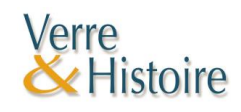 Renouvellement de votre adhésion à notre association. Cher adhérent, chère adhérente, Nous sommes heureux de vous compter parmi nos membres, votre engagement est précieux et permet d’assurer le bon fonctionnement de l’association. Pour cette nouvelle année 2023, comme le prévoient les statuts, nous avons le plaisir de vous proposer le renouvellement de votre adhésion. Le montant de la cotisation reste inchangé, Nous vous remercions de nous faire parvenir votre règlement avant le 30/01/2023, au choix : Par chèque à l’ordre de Verre & Histoire, à adresser à Viviane Bulckaen 118, rue Brossolette 59820 Petit-Fort-Philippe Par virement bancaire ou postal à l’ordre de Verre & Histoire, au compte Crédit Mutuel Paris-Montmartre 13 rue des Abbesses75018 Paris N°10278 06309 00020405741 40 IBAN: FR76 1027 8060 3900 0204 0574 140 BIC: CMCIFR2ASur le site www.assoconnect.comUn reçu fiscal vous sera adressé à réception de votre paiement.N’hésitez pas à nous informer de tout changement relatif à votre adresse ou vos coordonnées. En espérant vous compter une nouvelle année parmi nos adhérents, nous vous prions de recevoir, cher adhérent, chère adhérente, nos sincères salutations. Verre&HistoireMembre actif ou Institution20€Membre bienfaiteur200€Etudiant10€